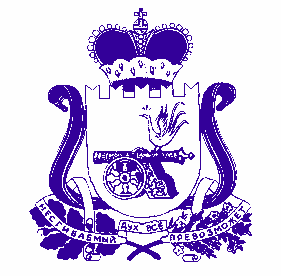 АДМИНИСТРАЦИЯ  муниципального  образования«Духовщинский  район»  Смоленской  областиПОСТАНОВЛЕНИЕот 21.02.2017   № 49В соответствии с Федеральными законами от 06.10.2003 № 131-ФЗ «Об общих принципах организации местного самоуправления в Российской Федерации», от 27.07.2010 № 210-ФЗ «Об организации предоставления государственных и муниципальных услуг», от 21.12.1996 № 159-ФЗ «О дополнительных гарантиях по социальной поддержке детей-сирот и детей, оставшихся без попечения родителей», Порядком разработки и утверждения административных регламентов предоставления муниципальных услуг, утвержденным постановлением Администрации муниципального образования «Духовщинский район» Смоленской области от 23.03.2011 № 168, Администрация муниципального образования «Духовщинский район» Смоленской областиПОСТАНОВЛЯЕТ:1.	Утвердить прилагаемый Административный регламент предоставления Администрацией муниципального образования «Духовщинский район» Смоленской области муниципальной услуги «Предоставление жилых помещений детям-сиротам и детям, оставшимся без попечения родителей, лицам из числа детей-сирот и детей, оставшихся без попечения родителей» (далее также – Административный регламент).2.	Отделу экономического развития, имущественных и земельных отношений Администрации муниципального образования «Духовщинский район» Смоленской области (Н.В. Егоренкова) обеспечить исполнение Административного регламента.3.	Обнародовать настоящее постановление путем размещения на информационном стенде на первом этаже здания Администрации муниципального образования «Духовщинский район» Смоленской области, а также разместить на официальном сайте в информационно-телекоммуникационной сети «Интернет» (http://duhov.admin-smolensk.ru/) в разделе «Муниципальные услуги».4.	Настоящее постановление вступает в силу со дня, следующего за днем его обнародования.АДМИНИСТРАТИВНЫЙ РЕГЛАМЕНТпредоставления Администрацией муниципального образования «Духовщинский район» Смоленской области муниципальной услуги«Предоставление жилых помещений детям-сиротам и детям, оставшимся без попечения родителей, лицам из числа детей-сирот и детей, оставшихся без попечения родителей»1. Общие положения1.1. Предмет регулирования административного регламентапредоставления муниципальной услугиАдминистративный регламент предоставления Администрацией муниципального образования «Духовщинский район» Смоленской области муниципальной услуги «Предоставление жилых помещений детям-сиротам и детям, оставшимся без попечения родителей, лицам из числа детей-сирот и детей, оставшихся без попечения родителей» (далее – Административный регламент, муниципальная услуга) разработан в целях повышения качества исполнения и доступности результата предоставления муниципальной услуги, создания комфортных условий для потребителей муниципальной услуги, определяет порядок, сроки и последовательность действий (административных процедур) Администрации муниципального образования «Духовщинский район» Смоленской области (далее также – Администрация) при оказании муниципальной услуги.1.2. Описание заявителей, а также физических и юридических лиц, имеющих право с федеральным и (или) областным законодательством, муниципальными нормативными правовыми актами либо в силу наделения их заявителями в порядке, установленном законодательством Российской Федерации, полномочиями выступать от их имени при взаимодействии с Администрацией муниципального района, иными органами местного самоуправления и организациями при предоставлении муниципальной услуги1.2.1. Заявителями на предоставление муниципальной услуги являются граждане Российской Федерации - дети-сироты и дети, оставшиеся без попечения родителей, лица из числа детей-сирот и детей, оставшихся без попечения родителей, граждане, ранее относившиеся к вышеуказанной категории, включенные в список детей-сирот и детей, оставшихся без попечения родителей, лиц из числа детей-сирот и детей, оставшихся без попечения родителей, подлежащих обеспечению жилыми помещениями на территории муниципального образования «Духовщинский район» Смоленской области (далее также - дети-сироты и лица из их числа).1.2.2. При предоставлении муниципальной услуги от имени заявителей вправе выступать их законные представители или их представители по доверенности (далее также – заявитель), выданной и оформленной в соответствии с гражданским законодательством Российской Федерации.1.3. Требования к порядку информирования о порядке предоставления муниципальной услуги1.3.1. Сведения о месте нахождения, графике работы, номерах контактных телефонов, адресах официальных сайтов и адресах электронной почты Администрации, структурных подразделений Администрации, участвующих в предоставлении муниципальной услуги:Место нахождения Администрации муниципального образования «Духовщинский район» Смоленской области: 216200, Смоленская область, г. Духовщина, ул. Смирнова, д. 45.Место нахождения отдела экономического развития, имущественных и земельных отношений Администрации муниципального образования «Духовщинский район» Смоленской области (далее также – Отдел экономики): 216200, Российская Федерация, Смоленская область, г. Духовщина, ул. Смирнова, д. 45.Отдел экономики осуществляет прием заявителей в соответствии со следующим графиком:Справочные телефоны Отдела экономики: 8(48166) 4-15-44.Факс: 8(48166) 4-11-44.Адрес официального сайта Администрации в информационно-телекоммуникационной сети «Интернет» (далее – сеть «Интернет»): http://duhov.admin-smolensk.ru/.Адрес электронной почты Администрации: adminduh@admin-smolensk.ru.Адрес электронной почты Отдела экономики: duhekonom@admin-smolensk.ru.1.3.2. Информация о муниципальной услуге размещается:1) в табличном виде на информационных стендах Администрации; 2) на сайте Администрации: http://duhov.admin-smolensk.ru/ в информационно-телекоммуникационных сетях общего пользования (в том числе в сети «Интернет»);3) в федеральной государственной информационной системе «Единый портал государственных и муниципальных услуг (функций)» (электронный адрес: http://www.gosuslugi.ru) (далее также – Единый портал), а также посредством региональной государственной информационной системы «Портал государственных и муниципальных услуг (функций) Смоленской области» (электронный адрес: http://pgu.admin-smolensk.ru) (далее также - Региональный портал).1.3.3. Размещаемая информация содержит:извлечения из нормативных правовых актов, устанавливающих порядок и условия предоставления муниципальной услуги;текст Административного регламента с приложениями;перечень документов, необходимых для предоставления муниципальной услуги, и требования, предъявляемые к этим документам;порядок информирования о ходе предоставления муниципальной услуги;порядок обжалования действий (бездействия) и решений, осуществляемых и принимаемых Администрацией в ходе предоставления муниципальной услуги.1.3.4.	Информирование заявителей о порядке предоставления муниципальной услуги осуществляется в форме индивидуального информирования и публичного информирования. 1.3.5.	Для получения информации по вопросам предоставления муниципальной услуги, сведений о ходе предоставления муниципальной услуги заявитель обращается в Администрацию и указывает дату и входящий номер полученной при подаче документов расписки. В случае предоставления муниципальной услуги в электронной форме информирование заявителя о ходе предоставления муниципальной услуги осуществляется через Региональный портал и/или Единый портал, а также с использованием службы коротких сообщений операторов мобильной связи (при наличии).1.3.6.	При необходимости получения консультаций заявители обращаются в Отдел экономики.1.3.7.	Консультации по процедуре предоставления муниципальной услуги могут осуществляться:- в письменной форме на основании письменного обращения;- при личном обращении;- по телефонам: 8(48166) 4-15-44;- по электронной почте.Все консультации являются бесплатными.1.3.8.	Требования к форме и характеру взаимодействия должностных лиц Администрации с заявителями:- консультации в письменной форме предоставляются должностными лицами Администрации на основании письменного запроса заявителя, в том числе поступившего в электронной форме, в течение 30 дней после получения указанного запроса;- при консультировании по телефону должностное лицо Администрации представляется, назвав свою фамилию имя, отчество, должность, предлагает представиться собеседнику, выслушивает и уточняет суть вопроса. Во время разговора необходимо произносить слова четко, избегать параллельных разговоров с окружающими людьми и не прерывать разговор по причине поступления звонка на другой аппарат;- по завершении консультации должностное лицо Администрации должен кратко подвести итог разговора и перечислить действия, которые следует предпринять заявителю;- должностные лица Администрации при ответе на телефонные звонки, письменные и электронные обращения заявителей обязаны в максимально вежливой и доступной форме предоставлять исчерпывающую информацию.2. Стандарт предоставления муниципальной услуги2.1. Наименование муниципальной услугиНаименование муниципальной услуги «Предоставление жилых помещений детям-сиротам и детям, оставшимся без попечения родителей, лицам из числа детей-сирот и детей, оставшихся без попечения родителей».2.2. Наименование органа, предоставляющего муниципальную услугу2.2.1. Муниципальную услугу предоставляет Администрация муниципального образования «Духовщинский района» Смоленской области.Структурным подразделением, ответственным за предоставление муниципальной услуги, является отдел экономического развития, имущественных и земельных отношений Администрации муниципального образования «Духовщинский район» Смоленской области.2.2.2. При предоставлении муниципальной услуги Администрация в целях получения документов (информации), либо осуществления согласований или иных действий, необходимых для предоставления муниципальной услуги, в том числе по поручению заявителя, взаимодействует со следующими органами и организациями: - Управлением Федеральной службы государственной регистрации, кадастра и картографии по Смоленской области (Управление Росреестра по Смоленской области) – по вопросу получения выписки из Единого государственного реестра недвижимости о правах отдельного лица на имевшиеся (имеющиеся) у него объекты недвижимого имущества.2.2.3. При получении муниципальной услуги заявитель взаимодействует со следующими органами и организациями:- с нотариусом (любая нотариальная контора по выбору заявителя) – по вопросу получения документа, подтверждающего полномочия представителя заявителя (если заявление и документы подаются представителем заявителя).2.2.4. Для предоставления муниципальной услуги не требуется обращения в иные органы государственной власти, органы государственных внебюджетных фондов, органы местного самоуправления и организации.2.2.5. При предоставлении муниципальной услуги Администрация не вправе требовать от заявителя осуществления действий, в том числе согласований, необходимых для получения муниципальной услуги и связанных с обращением в иные государственные органы, органы местного самоуправления, организации, за исключением получения услуг, включенных в перечень услуг, которые являются необходимыми и обязательными для предоставления муниципальных услуг.2.3. Результат предоставления муниципальной услуги2.3.1. Результатами предоставления муниципальной услуги является принятие Администрацией решения:- о заключении договора найма специализированного жилого помещения сроком на 5 лет;- об отказе в заключение договора найма специализированного жилого помещения.2.3.2. Процедура предоставления муниципальной услуги завершается получением заявителем следующих документов:- договора найма жилого помещения для детей-сирот и детей, оставшихся без попечения родителей, лиц из числа детей-сирот и детей, оставшихся без попечения родителей по форме, утвержденной постановлением Правительства Российской Федерации от 28.06.2013 № 548 «Об утверждении типового договора найма жилого помещения для детей-сирот и детей, оставшихся без попечения родителей, лиц из числа детей-сирот и детей, оставшихся без попечения родителей» (далее - договор найма специализированного жилого помещения);- акта приема-передачи жилого помещения.В случае отказа в предоставлении муниципальной услуги заявителю направляется уведомление об отказе в предоставлении муниципальной услуги по форме согласно приложению № 2 к настоящему Административному регламенту.2.3.3. Результат предоставления муниципальной услуги может быть передан заявителю в очной или заочной форме, в одном или нескольких видах (бумажном, бумажно-электронном (посредствам факса, электронной почты), электронном).2.3.4. При очной форме получения результата предоставления муниципальной услуги заявитель обращается в Администрацию лично. При обращении в Администрацию заявитель предъявляет паспорт гражданина Российской Федерации или иной документ, удостоверяющий личность.2.3.5. При очной форме получения результата предоставления муниципальной услуги заявителю выдается документ, подписанный Главой муниципального образования «Духовщинский район» Смоленской области (далее также – Глава муниципального образования).2.3.6. При заочной форме получения результата предоставления муниципальной услуги в бумажном виде документ, подписанный Главой муниципального образования, направляется заявителю по почте (заказным письмом) на адрес заявителя, указанный в запросе (обращении, заявлении).2.3.7. При заочной форме получения результата предоставления муниципальной услуги в электронном виде уведомление об отказе в предоставлении муниципальной услуги, заверенное электронной подписью Главы муниципального образования, направляется в личный кабинет заявителя посредством Единого портала.2.4. Срок предоставления муниципальной услуги2.4.1. Срок предоставления муниципальной услуги с учетом необходимости обращения в организации, участвующие в предоставлении муниципальной услуги – 30 рабочих дней с момента регистрации заявления (запроса, обращения) и комплекта документов, необходимых для предоставления муниципальной услуги, в Администрации.2.4.2. При направлении заявителем заявления и копий всех необходимых документов, предоставляемых заявителем, в Администрацию по почте срок предоставления муниципальной услуги отсчитывается от даты их поступления в Администрацию (по дате регистрации).2.4.3. При направлении заявления и всех необходимых документом, предоставляемых заявителем, в электронном виде срок предоставления муниципальной услуги отсчитывается от даты их поступления в Администрацию (по дате регистрации), либо по дате регистрации в ведомственной информационной системе (при наличии таковой), о чем заявитель получает соответствующее уведомление через Единый портал, а также с использованием службы коротких сообщений операторов мобильной связи (при наличии).2.4.4. Срок выдачи (направления) документов, являющихся результатом предоставления муниципальной услуги, составляет – 3 рабочих дня.2.5. Правовые основания предоставления муниципальной услугиПредоставление муниципальной услуги осуществляется в соответствии с:- Конституцией Российской Федерации;- Гражданским кодексом Российской Федерации;- Семейным кодексом Российской Федерации;- Жилищным кодексом Российской Федерации;- Федеральным законом от 06.10.2003 № 131-ФЗ «Об общих принципах организации местного самоуправления в Российской Федерации»;- Федеральным законом от 27.07.2010 № 210-ФЗ «Об организации предоставления государственных и муниципальных услуг»; - Федеральным законом от 27.07.2006 № 152-ФЗ «О персональных данных»;- Законом Российской Федерации от 25.06.1993 № 5242-1 «О праве граждан Российской Федерации на свободу передвижения, выбор места пребывания и жительства в пределах Российской Федерации»;- Федеральным законом от 09.02.2009 № 8-ФЗ «Об обеспечении доступа к информации о деятельности государственных органов и органов местного самоуправления»;- Федеральным законом от 21.12.1996 № 159-ФЗ «О дополнительных гарантиях по социальной поддержке детей-сирот и детей, оставшихся без попечения родителей»;- постановлением Правительства Российской Федерации от 28.06.2013 № 548 «Об утверждении типового договора найма жилого помещения для детей-сирот и детей, оставшихся без попечения родителей, лиц из числа детей-сирот и детей, оставшихся без попечения родителей»; - законом Смоленской области от 29.09.2005 № 89-з «Об обеспечении дополнительных гарантий по социальной поддержке и установлении дополнительных видов социальной поддержки детей-сирот и детей, оставшихся без попечения родителей, на территории Смоленской области»;- законом Смоленской области от 29.11.2007 № 114-з «О наделении органов местного самоуправления муниципальных районов и городских округов Смоленской области государственными полномочиями по обеспечению детей-сирот и детей, оставшихся без попечения родителей, лиц из числа детей-сирот и детей, оставшихся без попечения родителей, жилыми помещениями»;- постановлением Администрации Смоленской области от 25.03.2014 № 202 «Об утверждении Положения о порядке осуществления органами местного самоуправления муниципальных районов и городских округов Смоленской области государственных полномочий по обеспечению детей-сирот и детей, оставшихся без попечения родителей, лиц из числа детей-сирот и детей, оставшихся без попечения родителей, жилыми помещениями»;- постановлением Администрации Смоленской области от 06.06.2014 № 415 «О предоставлении детям-сиротам и детям, оставшимся без попечения родителей, лицам из числа детей-сирот и детей, оставшихся без попечения родителей, благоустроенных жилых помещений специализированного жилищного фонда»;- Уставом муниципального образования «Духовщинский район» Смоленской области;- настоящим Административным регламентом.2.6. Исчерпывающий перечень документов, необходимых в соответствиис законодательными или иными нормативными правовыми актами для предоставления муниципальной услуги, подлежащих представлению заявителем2.6.1. В перечень документов, необходимых для предоставления муниципальной услуги, подлежащих представлению заявителем, входят:1) заявление о предоставлении жилого помещения по договору найма жилого помещения для детей-сирот и детей, оставшихся без попечения родителей, лиц из числа детей-сирот и детей, оставшихся без попечения родителей, по форме, приведенной в приложении № 1 к настоящему Административному регламенту (далее – заявление);2) документ, удостоверяющий личность заявителя, или документ, удостоверяющий личность и подтверждающие полномочия представителя заявителя (если заявление и документы подаются представителем заявителя);3) свидетельства о регистрации актов гражданского состояния (подлинники), предоставляемые при необходимости внесения в договор найма специализированного жилого помещения сведений о членах семьи нанимателя (супруг (супруга), ребенок (дети)):- свидетельство о заключении брака;- свидетельство о рождении ребенка (детей).2.6.2.	Запрещено требовать от заявителя предоставления документов и информации, не входящих в перечень документов, указанных в пункте 2.6.1 подраздела 2.6 раздела 2 настоящего Административного регламента.2.6.3.	Документы, представляемые заявителем, должны соответствовать следующим требованиям:- фамилия, имя и отчество (при наличии) заявителя, адрес его места жительства, телефон (если есть) должны быть написаны полностью;- в документах не должно быть подчисток, приписок, зачеркнутых слов и иных неоговоренных исправлений;- документы не должны быть исполнены карандашом;- документы не должны иметь повреждений, наличие которых допускает многозначность истолкования содержания.2.6.4.	Документы, необходимые для получения муниципальной услуги, могут быть представлены как в подлинниках, так и в копиях, заверенных в установленном законодательством порядке. В случае необходимости специалист, в обязанности которого входит прием документов, изготавливает и заверяет копии документов на основании подлинников документов, после чего подлинники документов возвращаются заявителю.2.7. Исчерпывающий перечень документов, необходимых для предоставления муниципальной услуги, которые находятся в распоряжении государственных органов, органов местного самоуправления и иных организаций и которые заявитель вправе представить по собственной инициативе2.7.1. В исчерпывающий перечень документов, необходимых для предоставления муниципальной услуги, которые находятся в распоряжении государственных органов, органов местного самоуправления и иных организаций и которые заявитель вправе представить по собственной инициативе, входят:- выписка из Единого государственного реестра недвижимости о правах отдельного лица на имевшиеся (имеющиеся) у него объекты недвижимого имущества;- справка о регистрации по месту жительства (по месту пребывания).2.7.2. Для получения муниципальной услуги заявитель вправе по собственной инициативе представить документы, указанные в пункте 2.7.1 настоящего подраздела, полученные путем личного обращения или через своего представителя в органы или организации.2.7.3. В случае если заявителем по собственной инициативе не представлены копии документов, указанные в пункте 2.7.1 настоящего подраздела, Администрация получает документы или сведения, содержащиеся в них, на основании межведомственных запросов, в том числе в электронной форме, с использованием единой системы межведомственного электронного взаимодействия и подключаемых к ней региональных систем межведомственного информационного взаимодействия.2.7.4. Запрещено требовать от заявителя представления документов и информации, входящих в перечень документов, указанных в пункте 2.7.1 настоящего подраздела.2.8. Исчерпывающий перечень оснований для отказа в приемедокументов, необходимых для предоставления муниципальной услуги2.8.1. Основаниями для отказа заявителю в приеме документов, необходимых для предоставления муниципальной услуги, являются:а) отсутствие документов, предусмотренных пунктом 2.6.1 подраздела 2.6 раздела 2 настоящего Административного регламента, или предоставление документов не в полном объеме;б) документы не соответствуют требованиям, установленным пунктом 2.6.3 подраздела 2.6 раздела 2 настоящего Административного регламента;в) заявление подано лицом, не уполномоченным совершать такого рода действия.2.8.2. Основанием для отказа в приеме заявления и документов в электронной форме является:а) отсутствие электронной подписи;б) наличие повреждений файла, не позволяющих получить доступ к информации, содержащейся в документе, средствами программного обеспечения, находящегося в свободном доступе;в) информация в электронных документах представлена не на государственном языке Российской Федерации.2.9. Исчерпывающий перечень оснований для отказа в предоставлении муниципальной услуги2.9.1. Основаниями для отказа в предоставлении муниципальной услуги заявителю являются:- реализация заявителем принадлежащего ему права на обеспечение жилым помещением;- наличие недостоверной информации в документах, предусмотренных пунктом 2.6.1 подраздела 2.6 раздела 2 настоящего Административного регламента, которые заявитель должен предоставить самостоятельно;- непредставление заявителем предусмотренных пунктом 2.6.1 подраздела 2.6 раздела 2 настоящего Административного регламента оригиналов документов, которые заявитель должен предоставить самостоятельно, в случае направления заявителем документов в электронной форме.2.9.2. Непредставление (несвоевременное предоставление) органом или организацией по межведомственному запросу документов и информации не может являться основанием для отказа в предоставлении заявителю муниципальной услуги.2.10. Перечень услуг, необходимых и обязательных для предоставления муниципальной услуги, в том числе сведения о документе (документах), выдаваемом (выдаваемых) организациями, участвующими в предоставлении муниципальной услугиДля предоставления муниципальной услуги не требуется получения иных услуг.2.11. Размер платы, взимаемой с заявителя при предоставлении муниципальной услуги, и способы ее взимания в случаях, предусмотренных федеральными законами, принимаемыми в соответствии с ними иными нормативными правовыми актами Российской Федерации, нормативными правовыми актами Смоленской области, муниципальными правовыми актамиМуниципальная услуга предоставляется бесплатно.2.12. Максимальный срок ожидания в очереди при подаче запроса о предоставлении муниципальной услуги и при получении результата предоставления муниципальной услуги2.12.1. Максимальный срок ожидания в очереди при подаче запроса (заявления, обращения) о предоставлении муниципальной услуги не должен превышать 15 минут.2.12.2. Максимальный срок ожидания в очереди при получении результата предоставления муниципальной услуги не должен превышать 15 минут.2.13. Срок регистрации запроса заявителя о предоставлениимуниципальной услуги, услуги организации, участвующей в предоставлении муниципальной услуги, в том числе в электронной форме2.13.1. Срок регистрации запроса заявителя о предоставлении муниципальной услуги не должен превышать15 минут.2.14. Требования к помещениям, в которых предоставляетсямуниципальная услуга, к местам ожидания и приема заявителей, размещению и оформлению визуальной, текстовой и мультимедийной информации о порядке предоставления муниципальной услуги, в том числе к обеспечению доступности для инвалидов указанных объектов в соответствии с законодательством Российской Федерации о социальной защите инвалидов2.14.1. Прием граждан осуществляется в специально выделенных для предоставления муниципальных услуг помещениях.Помещения должны содержать места для информирования, ожидания и приема граждан. Помещения должны соответствовать санитарно-эпидемиологическим правилам и нормам.У входа в каждое помещение размещается табличка с наименованием помещения.2.14.2. При возможности около здания организуются парковочные места для автотранспорта.Доступ заявителей к парковочным местам является бесплатным.2.14.3. Центральный вход в здание, где располагается Администрация, должен быть оборудован информационной табличкой (вывеской), содержащей информацию о наименовании органов, непосредственно предоставляющих муниципальную услугу.2.14.4. В помещениях для ожидания заявителям отводятся места, оборудованные стульями, кресельными секциями. В местах ожидания имеются средства для оказания первой медицинской помощи и доступные места общего пользования (туалет).2.14.5. Места информирования, предназначенные для ознакомления заявителей с информационными материалами, оборудуются:- информационными стендами, на которых размещается визуальная и текстовая информация;- стульями и столами для оформления документов.К информационным стендам должна быть обеспечена возможность свободного доступа граждан.На информационных стендах, а также на официальных сайтах в сети «Интернет» размещается следующая обязательная информация:- номера телефонов, факсов, адреса официальных сайтов, электронной почты органов, предоставляющих муниципальную услугу;- режим работы органов, предоставляющих муниципальную услугу;- графики личного приема граждан уполномоченными должностными лицами;- номера кабинетов, где осуществляются прием письменных обращений граждан и устное информирование граждан; фамилии, имена, отчества и должности лиц, осуществляющих прием письменных обращений граждан и устное информирование граждан;- настоящий Административный регламент.2.14.6. Помещения для приема заявителей должны быть оборудованы табличками с указанием номера кабинета и должности лица, осуществляющего прием. Место для приема заявителей должно быть оборудовано стулом, иметь место для написания и размещения документов, заявлений.2.14.7. Для обслуживания людей с ограниченными возможностями вход в здание органа, предоставляющего муниципальную услугу, оборудуется пандусом и перилами, обеспечивающими беспрепятственное передвижение инвалидных колясок.Доступность для инвалидов объектов (зданий, помещений), в которых предоставляется муниципальная услуга, должна быть обеспечена:- возможностью самостоятельного передвижения инвалидов, в том числе с использованием кресла-коляски, по территории, на которой расположены объекты (здания, помещения), в которых предоставляются муниципальные услуги;- сопровождением инвалидов, имеющих стойкие расстройства функции зрения и самостоятельного передвижения, и оказанием им помощи в объектах (зданиях, помещениях), в которых предоставляются муниципальные услуги;- надлежащим размещением оборудования и носителей информации, необходимых для обеспечения беспрепятственного доступа инвалидов к объектам (зданиям, помещениям), в которых предоставляются муниципальные услуги, местам ожидания и приема заявителей с учетом ограничений их жизнедеятельности;- дублированием необходимой для инвалидов звуковой и зрительной информации, а также надписей, знаков и иной текстовой и графической информации знаками, выполненными рельефно-точечным шрифтом Брайля;- допуском сурдопереводчика и тифлосурдопереводчика при оказании инвалиду муниципальные услуги;- допуском в объекты (здания, помещения), в которых предоставляются муниципальные услуги, собаки-проводника при наличии документа, подтверждающего ее специальное обучение и выдаваемого по форме и в порядке, которые определяются федеральным органом исполнительной власти, осуществляющим функции по выработке и реализации государственной политики и нормативно-правовому регулированию в сфере социальной защиты населения;- оказанием специалистами Администрации помощи инвалидам в преодолении барьеров, мешающих получению ими муниципальных услуг наравне с другими заявителями.2.15. Показатели доступности и качества муниципальной услуги2.15.1. Показателями доступности предоставления муниципальной услуги являются:1) транспортная доступность к местам предоставления муниципальной услуги;2) обеспечение беспрепятственного доступа к помещениям, в которых предоставляется муниципальная услуга;3) размещение информации о порядке предоставления муниципальной услуги в сети «Интернет».2.15.2. Показателями качества предоставления муниципальной услуги являются:соблюдение стандарта предоставления муниципальной услуги;соблюдение сроков предоставления муниципальной услуги;количество жалоб или полное отсутствие таковых со стороны заявителей;возможность получения информации о ходе предоставления муниципальной услуги;возможность получения муниципальной услуги в электронной форме.2.16. Особенности предоставления муниципальных услугв электронной форме2.16.1. Обеспечение возможности получения заявителями информации и обеспечение доступа заявителей к сведениям о муниципальной услуге, размещаемой на Едином портале и Региональном портале.2.16.2. Обеспечение доступа заявителей к форме заявления и обеспечение доступа к ней для копирования и заполнения в электронном виде с использованием Единого портала, Регионального портала.2.16.3. Обеспечение возможности для заявителей в целях получения муниципальной услуги представлять документы в электронном виде с использованием Единого портала, Регионального портала.2.16.4. Обеспечение возможности для заявителей осуществлять с использованием Единого портала, Регионального портала мониторинг хода предоставления муниципальной услуги.2.16.5. Обеспечение возможности для заявителей получения результата муниципальной услуги в электронном виде с использованием Единого портала, Регионального портала.2.16.6. Средства электронной подписи, применяемые при предоставлении муниципальной услуги в электронном виде, должны быть сертифицированы в соответствии с законодательством Российской Федерации.2.16.7. Рассмотрение заявления, полученного в электронной форме, осуществляется в порядке, предусмотренном подразделом 3.6 раздела 3 настоящего Административного регламента.3. Состав, последовательность и сроки выполнения административных процедур, требования к порядку их выполнения, в том числе особенности выполнения административных процедур в электронной формеПредоставление муниципальной услуги включает в себя следующие административные процедуры:1) прием и регистрацию документов;2) формирование и направление межведомственных запросов;3) рассмотрение документов, принятие решения о предоставлении (отказе в предоставлении) муниципальной услуги, оформление результата предоставления муниципальной услуги;4) выдача результата предоставления муниципальной услуги заявителю.Блок-схема предоставления муниципальной услуги приведена в приложении № 3 к настоящему Административному регламенту.3.1. Прием и регистрация документов3.1.1. Основанием для начала исполнения административной процедуры приема и регистрации документов является личное обращение заявителя в Администрацию либо поступление заявления в Администрацию по почте, по информационно-телекоммуникационным сетям общего доступа, в том числе сети «Интернет», включая Единый портал, Региональный портал.3.1.2. Специалист, в обязанности которого входит прием и регистрация документов:1) проверяет наличие всех необходимых документов, в соответствии с перечнем, установленным пунктом 2.6.1 подраздела 2.6 раздела 2 настоящего Административного регламента;2) проверяет соответствие представленных документов требованиям, установленным пунктом 2.6.3 подраздела 2.6 раздела 2 настоящего Административного регламента;3) проверяет наличие оснований для отказа в приеме документов, предусмотренных подразделом 2.8 раздела 2 настоящего Административного регламента. В случае наличия таких оснований, уведомляет об этом заявителя в письменной форме с указанием причин отказа в приеме документов, а в случае отсутствия таких оснований переходит к следующему административному действию;4) в случае если заявителем по собственной инициативе представлены, документы, предусмотренные пунктом 2.7.1 подраздела 2.7 раздела 2 настоящего Административного регламента, приобщает данные документы к комплекту документов заявителя;5) регистрирует поступление заявления и документов, представленных заявителем, в соответствии с установленными правилами делопроизводства. В случае поступления заявления в день, предшествующий праздничным или выходным дням, его регистрация может производиться в рабочий день, следующий за праздничными или выходными днями;6) сообщает заявителю номер и дату регистрации запроса;7) зарегистрированное в установленном порядке заявление и прилагаемые к нему документы передает Главе муниципального образования на визирование в соответствии с правилами ведения делопроизводства;8) после визирования Главой муниципального образования передает заявление с визой Главы муниципального образования и прилагаемые к нему документы в Отдел экономики.3.1.3. Результатом административной процедуры является регистрация заявления и документов, представленных заявителем, передача их с визой Главы муниципального образования в Отдел экономики либо отказ в приеме документов.3.1.4. Продолжительность административной процедуры не более не более 2 рабочих дней.3.1.5. Обязанности специалиста, ответственного за прием и регистрацию документов, должны быть закреплены в его должностной инструкции.3.2. Формирование и направление межведомственного запроса3.2.1. Основанием для начала административной процедуры формирования и направления межведомственного запроса является непредставление заявителем по собственной инициативе документов, указанных в подразделе 2.7 раздела 2 настоящего Административного регламента.3.2.2. В случае если заявителем представлены все документы, указанные в пункте 2.7.1 подраздела 2.7 раздела 2 настоящего Административного регламента, специалист Отдела экономики, ответственный за рассмотрение документов, переходит к исполнению следующей административной процедуры в соответствии с подразделом 3.3 настоящего раздела.3.2.3. В случае если заявителем по собственной инициативе не представлены указанные в пункте 2.7.1 подраздела 2.7 раздела 2 настоящего Административного регламента документы, специалист, ответственный за формирование и направление межведомственного запроса, принимает решение о формировании и направлении межведомственного запроса.3.2.4. Порядок направления межведомственных запросов, а также состав сведений, необходимых для представления документа и (или) информации, которые необходимы для оказания муниципальной услуги, определяются в соответствии с законодательством Российской Федерации. Межведомственный запрос формируется и направляется в форме электронного документа, подписанного усиленной квалифицированной электронной подписью, по каналам системы межведомственного электронного взаимодействия. При отсутствии технической возможности формирования и направления межведомственного запроса в форме электронного документа по каналам системы межведомственного электронного взаимодействия межведомственный запрос направляется на бумажном носителе: по почте; по факсу с одновременным его направлением по почте или курьерской доставкой (с соблюдением федерального законодательства о защите персональных данных).3.2.5. Срок подготовки межведомственного запроса специалистом, ответственным за формирование и направление межведомственного запроса, не может превышать 3 рабочих дня со дня получения заявления.3.2.6. Срок подготовки и направления ответа на межведомственный запрос о представлении документов и информации для предоставления муниципальной услуги с использованием межведомственного информационного взаимодействия не может превышать 5 рабочих дней со дня поступления межведомственного запроса в орган или организацию, предоставляющие документ и информацию, если иные сроки подготовки и направления ответа на межведомственный запрос не установлены федеральными законами, правовыми актами Правительства Российской Федерации и принятыми в соответствии с федеральными законами нормативными правовыми актами субъектов Российской Федерации.3.2.7. После поступления ответа на межведомственный запрос специалист, ответственный за формирование и направление межведомственного запроса, регистрирует полученный ответ в установленном порядке и передает специалисту, ответственному за рассмотрение документов, принятие решения о предоставлении (отказе в предоставлении) муниципальной услуги, оформление результата предоставления муниципальной услуги, в день поступления таких документов (сведений).3.2.8. Обязанности специалиста, ответственного за формирование и направление межведомственного запроса, должны быть закреплены в его должностной инструкции.3.2.9. Максимальный срок выполнения административной процедуры составляет 3 рабочих дня.3.3. Рассмотрение документов, принятие решения о предоставлении(отказе в предоставлении) муниципальной услуги, оформление результата предоставления муниципальной услуги3.3.1. Основанием для начала процедуры рассмотрения документов, принятия решения о предоставлении (отказе в предоставлении) муниципальной услуги, оформления результата предоставления муниципальной услуги является получение специалистом, уполномоченным на рассмотрение документов, принятие решения о предоставлении (отказе в предоставлении), оформление результата предоставления муниципальной услуги (далее - специалист Отдела экономики), комплекта документов заявителя и результатов межведомственных запросов.3.3.2. При получении комплекта документов заявителя и результатов межведомственных запросов, специалист Отдела экономики:1) устанавливает предмет обращения заявителя;2) устанавливает принадлежность заявителя к категории, имеющей право на получение муниципальной услуги, на основании документов, представленных заявителем, а также проверяет комплектность представленных документов;3) устанавливает наличие полномочий Администрации по рассмотрению обращения заявителя;4) проверяет наличие оснований для отказа в предоставлении муниципальной услуги, предусмотренных в подразделе 2.9 раздела 2 настоящего Административного регламента.3.3.3. В случае если имеются определенные пунктом 2.9 раздела 2 настоящего Административного регламента основания для отказа в предоставлении муниципальной услуги, специалист Отдела экономики, осуществляет подготовку проекта уведомления об отказе в предоставлении муниципальной услуги (далее - решение об отказе в предоставлении муниципальной услуги) и передает указанный проект на рассмотрение Главе муниципального образования.3.3.4. В случае если предоставление муниципальной услуги входит в полномочия Администрации и отсутствуют определенные пунктом 2.9 раздела 2 настоящего Административного регламента основания для отказа в предоставлении муниципальной услуги, специалист Отдела экономики, осуществляет подготовку проекта распоряжения Администрации о предоставлении жилого помещения по договору найма жилого помещения для детей-сирот и лиц из их числа (далее - распоряжение о предоставлении жилого помещения), который направляется на подпись Главе муниципального образования.После подписания Главой муниципального образования распоряжения о предоставлении жилого помещения специалист Отдела экономики в течение 5 рабочих дней готовит в двух экземплярах проект договора найма специализированного жилого помещения и акта приема-передачи жилого помещения (далее - решение о предоставлении муниципальной услуги) и передает указанные проекты на рассмотрение Главе муниципального образования для принятия решения.3.3.5. Глава муниципального образования в случае, если проект решения о предоставлении (об отказе в предоставлении) муниципальной услуги не соответствует законодательству, возвращает его специалисту Отдела экономики для приведения в соответствие с требованиями законодательства с указанием причины возврата. После приведения проекта решения в соответствие с требованиями законодательства специалист Отдела экономики повторно направляет его Главе муниципального образования для рассмотрения.3.3.6. Глава муниципального образования рассматривает проект решения о предоставлении (об отказе в предоставлении) муниципальной услуги и в случае соответствия указанного проекта требованиям, установленным настоящим Административным регламентом, а также иным действующим нормативным правовым актам, определяющим порядок предоставления муниципальной услуги, подписывает данный проект и возвращает его специалисту Отдела экономики для дальнейшего оформления. 3.3.7. Специалист Отдела экономики:- оформляет решение о предоставлении (отказе в предоставлении) муниципальной услуги в соответствии с установленными требованиями делопроизводства;- передает принятое решение о предоставлении (отказе в предоставлении) муниципальной услуги специалисту, ответственному за выдачу результата предоставления муниципальной услуги заявителю.3.3.8. Результатом административной процедуры является подписание Главой муниципального образования решения о предоставлении муниципальной услуги или об отказе в предоставлении муниципальной услуги.3.3.9. Продолжительность административной процедуры составляет:- в отношении договора найма специализированного жилого помещения - не более 20 рабочих дней;- для оформления уведомления об отказе в предоставлении муниципальной услуги - не более 5 рабочих дней.3.3.10. Обязанности специалиста Отдела экономики должны быть закреплены в его должностной инструкции.3.4. Выдача результата предоставления муниципальной услуги заявителю3.4.1. Основанием для начала процедуры выдачи результата предоставления муниципальной услуги является подписание Главой муниципального образования решения о предоставлении муниципальной услуги или об отказе в предоставлении муниципальной услуги и поступление соответствующих документов специалисту, ответственному за выдачу результата предоставления муниципальной услуги заявителю.3.4.2. Подписанное уведомление об отказе в предоставлении муниципальной услуги регистрируется специалистом, ответственным за делопроизводство, в соответствии с установленными правилами ведения делопроизводства.3.4.3. Заключение договора найма специализированного жилого помещения осуществляется при предъявлении документа, удостоверяющего личность заявителя (либо его представителя), документа, подтверждающего полномочия представителя (в случае необходимости).Подписанный договор найма специализированного жилого помещения регистрируется специалистом Отдела экономики в журнале регистрации договоров.Зарегистрированный договор найма специализированного жилого помещения заверяется печатью Администрации. Один экземпляр договора найма специализированного жилого помещения специалист Отдела экономики выдает под роспись заявителю, второй экземпляр вместе с документами, представленными заявителем, остается на хранении в Администрации.3.4.4. Решение о предоставлении или об отказе в предоставлении муниципальной услуги с присвоенным регистрационным номером специалист, ответственный за выдачу результата предоставления муниципальной услуги заявителю, направляет заявителю почтовым направлением либо вручает лично заявителю под роспись, либо направляет заявителю уведомление в личный кабинет на Едином портале, если иной порядок выдачи документа не определен заявителем при подаче запроса.3.4.5. Результатом административной процедуры является выдача (направление) заявителю решения о предоставлении или об отказе в предоставлении муниципальной услуги.3.4.6. Продолжительность административной процедуры не более 3 рабочих дней.3.4.7. Обязанности специалиста, ответственного за выдачу результата предоставления муниципальной услуги заявителю, должны быть закреплены в его должностной инструкции.3.5. Предоставление в установленном порядке информации заявителю и обеспечение доступа заявителя к сведениям о муниципальной услуге в электронной форме3.5.1. Процедура предоставления в установленном порядке информации заявителям и обеспечения доступа заявителей к сведениям о муниципальной услуге осуществляются путем размещения сведений о муниципальной услуге в региональной государственной информационной системе «Реестр государственных и муниципальных услуг (функций) Смоленской области» (далее также - Реестр) и региональной информационной системе «Портал государственных и муниципальных услуг (функций) Смоленской области» с последующим размещением сведений в федеральной государственной информационной системе «Единый портал государственных и муниципальных услуг (функций)».3.5.2. Положение о федеральной государственной информационной системе «Единый портал государственных и муниципальных услуг (функций)», а также требования к Региональному порталу, порядку размещения на них сведений о государственных услугах, а также к перечню указанных сведений устанавливаются Правительством Российской Федерации.3.5.3. С использованием федеральной государственной информационной системы «Единый портал государственных и муниципальных услуг (функций)», региональной государственной информационной системы «Портал государственных и муниципальных услуг (функций) Смоленской области» заявителю предоставляется доступ к сведениям о муниципальной услуге, указанным в подразделе 1.3 раздела 1 настоящего Административного регламента.3.5.4. Специалист Администрации, ответственный за размещение сведений о муниципальной услуге, осуществляет размещение сведений о муниципальной услуге в Реестре в соответствии с Порядком формирования и ведения региональных государственных информационных систем «Реестр государственных и муниципальных услуг (функций) Смоленской области» и «Портал государственных и муниципальных услуг (функций) Смоленской области», утвержденным правовым актом Администрации Смоленской области.3.5.5. Должностные лица Администрации и специалист Администрации, ответственный за размещение сведений о муниципальной услуге, несут ответственность за полноту и достоверность сведений о муниципальной услуге, размещаемых в Реестре, а также за соблюдение порядка и сроков их размещения.3.6. Подача заявителем запроса и иных документов, необходимых для предоставления муниципальной услуги, и прием таких запроса и документов в электронной форме3.6.1. Основанием для начала административной процедуры подачи заявителем запроса и иных документов, необходимых для предоставления муниципальной услуги, и приема таких запроса и документов в электронной форме является поступление в Администрацию с помощью автоматизированных информационных систем заявления о предоставлении жилого помещения по договору найма жилого помещения для детей-сирот и детей, оставшихся без попечения родителей, лиц из числа детей-сирот и детей, оставшихся без попечения родителей, содержащего сведения из документов, подлежащих представлению заявителем, указанных в пункте 2.6.1 подраздела 2.6 раздела 2 настоящего Административного регламента, и прилагаемых необходимых документов в форме электронных документов.3.6.2. Заявление и прилагаемые необходимые документы, представленные в форме электронных документов, регистрируются в установленном порядке в Администрации в день их поступления и находятся в статусе ожидания до предоставления заявителем подлинников документов, необходимых для предоставления муниципальной услуги, подлежащих представлению заявителем, указанных в пункте 2.6.1 подраздела 2.6 раздела 2 настоящего Административного регламента (далее – подлинники документов).3.6.3. Не позднее одного рабочего дня, следующего за днем поступления заявления в электронной форме, заявителю с помощью автоматизированных информационных систем направляется уведомление, в котором указываются регистрационный номер заявления и дата, до которой необходимо представить подлинники документов.3.6.4. В случае если заявитель в установленный срок не представил подлинники документов, специалист, ответственный за прием и регистрацию документов, направляет заявителю с помощью автоматизированных информационных систем уведомление о прекращении рассмотрения его заявления.3.6.5. В случае если в установленный срок заявитель представил подлинники документов, специалист, ответственный за прием и регистрацию документов, регистрирует документы, представленные заявителем, с помощью ведомственной автоматизированной информационной системы.3.6.6. Заявление и прилагаемые необходимые документы передаются с использованием ведомственной автоматизированной информационной системы специалисту Отдела экономики не позднее одного рабочего дня, следующего за днем регистрации документов.4. Формы контроля за исполнением настоящегоАдминистративного регламента4.1. Порядок осуществления текущего контроля за соблюдениеми исполнением ответственными должностными лицами положений настоящего Административного регламента и иных нормативных правовых актов, устанавливающих требования к предоставлению муниципальной услуги, а также принятием решений ответственными лицами4.1.1. Начальник Отдела экономики осуществляет текущий контроль за полнотой и качеством предоставления муниципальной услуги, соблюдением последовательности и сроков действий и административных процедур в ходе предоставления муниципальной услуги.4.1.2.	Текущий контроль осуществляется путем проведения начальником Отдела экономики или уполномоченными лицами проверок соблюдения положений настоящего Административного регламента, выявления и устранения нарушений прав заявителей, рассмотрения, подготовки ответов на обращения заявителей. 4.2. Порядок и периодичность осуществления плановых и внеплановых проверок полноты и качества предоставления муниципальной услуги, в том числе порядок и формы контроля полноты и качества предоставления муниципальной услуги4.2.1.	Проверки могут быть плановыми (осуществляться на основании полугодовых или годовых планов работы Администрации) и внеплановыми. 4.2.2.	Внеплановые проверки проводятся в случае обращения заявителя с жалобой на действия (бездействие) и решения, принятые (осуществляемые) в ходе предоставления муниципальной услуги должностными лицами, муниципальными служащими. 4.2.3.	Плановый контроль полноты и качества предоставления муниципальной услуги осуществляется в ходе проведения проверок в соответствии с графиком проведения проверок, утвержденным Главой муниципального образования «Духовщинский район» Смоленской области.4.2.4.	Результаты проверки оформляются в виде справки, в которой отмечаются выявленные недостатки и предложения по их устранению.4.2.5.	По результатам проведенных проверок в случае выявления нарушений прав заявителей осуществляется привлечение виновных лиц к ответственности в соответствии с федеральным и областным законодательством.4.3. Ответственность должностных лиц, муниципальных служащих Администрации за решения и действия (бездействие), принимаемые (осуществляемые) ими в ходе предоставления муниципальной услуги4.3.1. Должностные лица, муниципальные служащие Администрации несут персональную ответственность за соблюдение сроков и последовательности совершения административных действий. Персональная ответственность должностных лиц, муниципальных служащих Администрации закрепляется в их должностных инструкциях.4.3.2. В случае выявления нарушений виновное лицо привлекается к ответственности в порядке, установленном федеральным и областным законодательством, нормативными правовыми актами Администрации.5. Досудебный (внесудебный) порядок обжалования решений и действий (бездействия) органа, предоставляющего муниципальную услугу, а также должностных лиц или муниципальных служащих5.1. Заявитель имеет право на обжалование решений и действий (бездействия), принятых (осуществляемых) в ходе предоставления муниципальной услуги должностными лицами, муниципальными служащими Администрации муниципального образования «Духовщинский район» Смоленской области (далее – орган, предоставляющий муниципальную услугу) в досудебном (внесудебном) порядке.5.2 Информация о порядке обжалования решений и действий (бездействия) органа, предоставляющего муниципальную услугу, а также должностных лиц или муниципальных служащих размещается:1) на информационных стендах Администрации;2) на официальном сайте Администрации: http://duhov.admin-smolensk.ru/ в информационно-телекоммуникационных сетях общего пользования (в том числе в сети «Интернет»).5.3. Заявитель может обратиться с жалобой в том числе в следующих случаях:1) нарушения срока регистрации запроса заявителя о предоставлении муниципальной услуги;2) нарушения срока предоставления муниципальной услуги;3) требования у заявителя документов, не предусмотренных нормативными правовыми актами Российской Федерации, нормативными правовыми актами Смоленской области, муниципальными правовыми актами для предоставления муниципальной услуги;4) отказа в приеме документов, предоставление которых предусмотрено нормативными правовыми актами Российской Федерации, нормативными правовыми актами Смоленской области, муниципальными правовыми актами для предоставления муниципальной услуги, у заявителя;5) отказа в предоставлении муниципальной услуги, если основания отказа не предусмотрены федеральными законами и принятыми в соответствии с ними иными нормативными правовыми актами Российской Федерации, нормативными правовыми актами Смоленской области, муниципальными правовыми актами;6) требования с заявителя при предоставлении муниципальной услуги платы, не предусмотренной нормативными правовыми актами Российской Федерации, нормативными правовыми актами Смоленской области, муниципальными правовыми актами;7) отказа органа, предоставляющего муниципальную услугу, должностного лица органа, предоставляющего муниципальную услугу, в исправлении допущенных опечаток и ошибок в выданных в результате предоставления муниципальной услуги документах либо нарушение установленного срока таких исправлений.5.4. Ответ на жалобу заявителя не дается в случаях, если:- в жалобе не указаны фамилия заявителя, направившего жалобу, или почтовый адрес, по которому должен быть направлен ответ. Если в жалобе содержаться сведения о подготавливаемом, совершаемом или совершенном противоправном деянии, а также о лице, его подготавливающем, совершающем или совершившем, жалоба подлежит направлению в государственный орган в соответствии с его компетенцией;- текст жалобы не поддается прочтению, о чем в течение семи дней со дня регистрации жалобы сообщается заявителю, направившему жалобу, если его фамилия и почтовый адрес поддаются прочтению. В случае если причины, по которым ответ по существу поставленных в жалобе вопросов не мог быть дан, в последующем были устранены, заявитель вправе вновь направить жалобу в орган, предоставляющий муниципальную услугу.Орган, предоставляющий муниципальную услугу, при получении жалобы заявителя, в которой содержатся нецензурные либо оскорбительные выражения, угрозы жизни, здоровью и имуществу должностного лица, а также членов его семьи, вправе оставить жалобу без ответа по существу поставленных в ней вопросов и сообщить заявителю, направившему жалобу, о недопустимости злоупотребления правом.5.5. Заявитель вправе подать жалобу в письменной форме на бумажном носителе, в электронной форме в орган, предоставляющий муниципальную услугу. Жалобы на решения, принятые руководителем органа, предоставляющего муниципальную услугу, подаются в вышестоящий орган (при его наличии) либо в случае его отсутствия рассматриваются непосредственно руководителем органа, предоставляющего муниципальную услугу.5.6. Жалоба в письменной форме может быть также направлена по почте либо принята при личном приеме заявителя.В электронном виде жалоба может быть подана заявителем посредством официального сайта органа, предоставляющего муниципальную услугу, в сети «Интернет».5.7. Жалоба должна содержать:1) наименование органа, предоставляющего муниципальную услугу, должностного лица органа, предоставляющего муниципальную услугу, либо муниципального служащего, решения и действия (бездействие) которых обжалуются;2) фамилию, имя, отчество (последнее - при наличии), сведения о месте жительства заявителя - физического лица либо наименование, сведения о месте нахождения заявителя - юридического лица, а также номер (номера) контактного телефона, адрес (адреса) электронной почты (при наличии) и почтовый адрес, по которым должен быть направлен ответ заявителю;3) сведения об обжалуемых решениях и действиях (бездействии) органа, предоставляющего муниципальную услугу, должностного лица органа, предоставляющего муниципальную услугу, либо муниципального служащего;4) доводы, на основании которых заявитель не согласен с решением и действием (бездействием) органа, предоставляющего муниципальную услугу, должностного лица органа, предоставляющего муниципальную услугу, либо муниципального служащего.Заявителем могут быть представлены документы (при наличии), подтверждающие доводы заявителя, либо их копии.5.8. В случае если жалоба подается через представителя заявителя, представляется документ, подтверждающий полномочия на осуществление действий от имени заявителя. В качестве документа, подтверждающего полномочия на осуществление действий от имени заявителя, может быть представлена:1) оформленная в соответствии с законодательством Российской Федерации доверенность (для физических лиц);2) оформленная в соответствии с законодательством Российской Федерации доверенность, заверенная печатью заявителя и подписанная руководителем заявителя или уполномоченным этим руководителем лицом (для юридических лиц);3) копия решения о назначении или об избрании либо приказа о назначении физического лица на должность, в соответствии с которым такое физическое лицо обладает правом действовать от имени заявителя без доверенности.5.9. Жалоба, поступившая в орган, предоставляющий муниципальную услугу, подлежит рассмотрению должностным лицом, наделенным полномочиями по рассмотрению жалоб, в течение 15 рабочих дней со дня ее регистрации, а в случае обжалования отказа органа, предоставляющего муниципальную услугу, должностного лица органа, предоставляющего муниципальную услугу, в приеме документов у заявителя либо в исправлении допущенных опечаток и ошибок или в случае обжалования нарушения установленного срока таких исправлений – в течение 5 рабочих дней со дня ее регистрации.5.10. По результатам рассмотрения жалобы должностное лицо, ответственное за рассмотрение жалобы, принимает одно из следующих решений:1) удовлетворяет жалобу, в том числе в форме отмены принятого решения, исправления допущенных органом, предоставляющим муниципальную услугу, опечаток и ошибок в выданных в результате предоставления муниципальной услуги документах, возврата заявителю денежных средств, взимание которых не предусмотрено нормативными правовыми актами Российской Федерации, нормативными правовыми актами Смоленской области, муниципальными правовыми актами, а также в иных формах;2) отказывает в удовлетворении жалобы.5.11. Должностное лицо, наделенное полномочиями по рассмотрению жалоб, отказывает в удовлетворении жалобы в следующих случаях:1) наличие вступившего в законную силу решения суда, арбитражного суда по жалобе о том же предмете и по тем же основаниям;2) подача жалобы лицом, полномочия которого не подтверждены в порядке, установленном федеральным законодательством;3) наличие решения по жалобе, принятого ранее в отношении того же заявителя и по тому же предмету жалобы. 5.12.	Не позднее дня, следующего за днем принятия решения, заявителю в письменной форме и по желанию заявителя в электронной форме направляется мотивированный ответ о результатах рассмотрения жалобы. 5.13.	Заявители вправе обжаловать решения, принятые в ходе предоставления муниципальной услуги, действия или бездействие должностных лиц органа, предоставляющего муниципальную услугу, в судебном порядке.(Рекомендуемая форма)ЗАЯВЛЕНИЕПрошу предоставить жилое помещение по договору найма специализированного жилого помещения для детей-сирот и детей, оставшихся без попечения родителей, лиц из числа детей-сирот и детей, оставшихся без попечения родителей.Даю свое согласие на осуществление любых действий в отношении моих персональных данных, которые необходимы или желаемы для достижения указанной выше цели, включая (без ограничения) сбор, систематизацию, накопление, хранение, уточнение (обновление, изменение), использование, распространение (передачу) неограниченному кругу лиц, а также их обезличивание, блокирование, уничтожение:- фамилия, имя, отчество;- год, месяц, дата и место рождения;- адрес;- социальное положение;- образование;- паспортные данные, данные свидетельства о рождении.В случае неправомерного использования предоставленных мною персональных данных согласие отзывается моим письменным заявлением.Данное согласие действует с «_____» _________20___г. до дня отзыва в письменной форме.Результат предоставления муниципальной услуги прошу _________________ _______________________________________________________________________(выдать мне лично, направить по адресу, указанному в заявлении, или направить в личный кабинет на Единый портал)Приложение:_____________________________________________________________________________________________________________________________________________________________________________________________________________"___" ___________ 20___ года				        _______________________(дата подачи заявления)								(подпись)Форма уведомления заявителяоб отказе в предоставлении муниципальной услугиУВЕДОМЛЕНИЕоб отказе в предоставлении муниципальной услугиУважаемая(ый) ______________________________!(Ф.И.О. заявителя)Администрация муниципального образования «Духовщинский район» Смоленской области уведомляет Вас о том, что не может предоставить Вам муниципальную услугу в соответствии с Вашим заявлением от ______________________________ в связи с _______________________________(дата подачи заявления)________________________________________________________________________.(указать причину отказа в предоставлении муниципальной услуги)БЛОК-СХЕМАПРЕДОСТАВЛЕНИЯ МУНИЦИПАЛЬНОЙ УСЛУГИОб утверждении Административного регламента предоставления Администрацией муниципального образования «Духовщинский район» Смоленской области муниципальной услуги «Предоставление жилых помещений детям-сиротам и детям, оставшимся без попечения родителей, лицам из числа детей-сирот и детей, оставшихся без попечения родителей»И.о. Главы муниципального образования «Духовщинский район»Смоленской областиН.В. ШепыревУТВЕРЖДЕНпостановлением Администрации муниципального образования «Духовщинский район» Смоленской областиот 21.02.2017  № 49Понедельник:9-00 – 18-00Вторник:9-00 – 18-00Среда:9-00 – 18-00Четверг:9-00 – 18-00Пятница:9-00 – 18-00Перерыв:13-00 – 14-00Суббота, воскресенье выходные дниПриложение № 1к Административному регламенту предоставления отделом образования Администрации муниципального образования «Духовщинский район» Смоленской области муниципальной услуги «Предоставление жилых помещений детям-сиротам и детям, оставшимся без попечения родителей, лицам из числа детей-сирот и детей, оставшихся без попечения родителей»Главе муниципального образования«Духовщинский район» Смоленской области___________________________________(И.О. Фамилия)___________________________________,(Ф.И.О. заявителя, законного представителя)проживающего по адресу: _______________________________________________,паспорт ____________________________(серия, номер, дата выдачи, кем выдан)______________________________________________________________________код подразделения __________________,телефон ___________________________,адрес электронной почты_____________Приложение № 2к Административному регламенту предоставления отделом образования Администрации муниципального образования «Духовщинский район» Смоленской области муниципальной услуги «Предоставление жилых помещений детям-сиротам и детям, оставшимся без попечения родителей, лицам из числа детей-сирот и детей, оставшихся без попечения родителей»(угловой штампАдминистрации муниципального образования «Духовщинский район» Смоленской области)Ф.И.О. заявителя и адрес места жительстваГлава муниципального образования «Духовщинский район» Смоленской областиИ.О. ФамилияПриложение № 3к Административному регламенту предоставления отделом образования Администрации муниципального образования «Духовщинский район» Смоленской области муниципальной услуги «Предоставление жилых помещений детям-сиротам и детям, оставшимся без попечения родителей, лицам из числа детей-сирот и детей, оставшихся без попечения родителей»